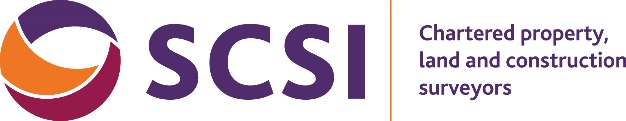 Membership Application to Enrol for the Assessment of Professional Competence (APC) Graduate Routes 1 & 2Section 1 Personal Details(PLEASE USE BLOCK CAPITALS)Name:	Surname:	 Correspondence Address (including Eircode) :  		           Phone:	Fax:	Mobile:  	*Email:	Company:  	Job Title:	Date of Appointment:  	*All notifications of events etc. are sent by emailI am already enrolled as an Associate Trainee (student member) of the Society: Yes ❑ No ❑If enrolled, please give your registration number:   	If you consider yourself to have a disability (e.g. learning, access, visual, visual, hearing, speech, other) please provide further information belowAll of these must be supported in writing and certified accordingly. The supporting evidence must suggest what reasonable   adjustments SCSI/RICS should take into consideration.NoteWhen an applicant is not already enrolled as an Associate Trainee of the Society or having enrolled as an Associate Trainee is now eligible for transfer to Trainee grade, this form also serves as an application for admission to the appropriate grade.Section 2 Academic DetailsSection 3 Employer’s DeclarationSection 4 Candidate’s Supervisor(See APC Guide for Supervisors, Counsellors and Employers)Section 5 Candidate’s Counsellor(If different from above - See APC Guide for Supervisors, Counsellors and Employers)Section 6 APC PathwayPlease state your APC pathway (This defines your path to qualification and how you will be primarily assessed. See guidelines –APC requirements and competencies)You must include a list of mandatory and technical competencies on the competency achievement planner.Candidate’s DeclarationOn being admitted as a Associate Trainee/Trainee of the Society of Chartered Surveyors Ireland and in consideration thereof, I hereby promise that neither during nor after my affiliation to the Society of Chartered Surveyors Ireland will I use or permit to be used in conjunction with my name, or with the name of any firm or undertaking with which I may at any time be associated, any designation or expression whatever denoting or suggesting membership of or affiliation or connection with the Society of Chartered Surveyors Ireland, except in so far as I may hereinafter become entitled to use such designation or expressions under the Bye Laws of the Society after being duly admitted as a member thereof.Candidate’s Signature:   	Date:  	SCSI Registration – Applicable to Building Surveying & Quantity Surveying Candidates onlyI will not use or permit to be used in conjunction with my name, or with the name of any firm or undertaking with which I may at any time be associated, the statutorily protected titles of Building Surveyor or Quantity Surveyor except in so far as I may hereinafter become entitled to use such statutory title in accordance with the terms of the Building Control Act 2007. To use the professional title of Building Surveyor or Quantity Surveyor, I must comply with the qualification and experience requirements set out within the Act and make a separate application for admission for inclusion on the Statutory Register*. I understand that I cannot refer to myself as a Building Surveyor or Quantity Surveyor without firstly being admitted to the Statutory Register.Candidate’s Signature:		Date    	Data Protection & Privacy PolicyFull Privacy PolicyThis privacy statement sets out our policy in relation to the holding and using of information, including information which we may obtain from you when you contact us via the website. We will only use your personal information in accordance with the SCSI Data Protection Policy. Our cookies policy is available at https://www.scsi.ie/terms As an SCSI member you consent to SCSI using the information you provide for the purpose of administering your membership, including all activities by SCSI Regulation and for your personal information to be provided to other SCSI offices around the world for the purposes set out in this notice. Please note that information collected as part of a complaint, assessment of conduct or other regulation function, is treated with greatest care and limitations of access are in place to protect the information to the highest degree.It is intended that by providing personal information about yourself to us you consent to its use for the purposes stated in the relevant data protection statement. If at any time you would like us to stop using your details for any of the above purposes, please email dataprotection@scsi.ie We keep our privacy statement under review and it may change. Please check our privacy statement from time to time prior to your use of the website.How to applyYou must submitYour completed application formThe appropriate feesYour competency achievement plannerEvidence of your accredited degree/diploma or evidence that you are enrolled on an accredited degree/diploma courseThe completed application form should be returned to:Education Department, The Society of Chartered Surveyors Ireland 38 Merrion Square, Dublin 2 OR education@scsi.ie Grades of AttachmentAssociate Trainee Grade is applicable to:a) Candidates who are actively pursuing, but have not yet obtained, a partially or fully exempting qualification. When the course has been satisfactorily completed, candidates must upgrade to Trainee status.Trainee Grade is applicable to:a) Holders of partially or fully exempting Degrees/Diplomas as approved by the SocietyNote: Trainee applicants who also seek enrolment on to the Assessment of Professional Competence must be employed and receiving proper training in the Profession.*Note: The Society is also the statutory Registration Body for Quantity Surveyors and Building Surveyors under the Building Control Act 2007. Anyone using these titles in any professional or business capacity must come forward for registration and demonstrate the necessary qualifications and experience. Please be advised that using either title without being registered is an offence under the Act and carries a range of sanctions. Contact for further details: check the website  www.scsi.ie email us registration@scsi.ie or 01 6445500PropertyArts and AntiquesCommercial Property PracticeFacilities ManagementFinance and InvestmentHousing Management and DevelopmentMachinery and Business AssetsManagement ConsultancyProperty ManagementResidentialValuationsConstructionBuilding ControlBuilding SurveyingProject ManagementQuantity Surveying and ConstructionTaxation AllowancesLandEnvironmentGeomaticsMinerals and Waste ManagementPlanning and DevelopmentRural